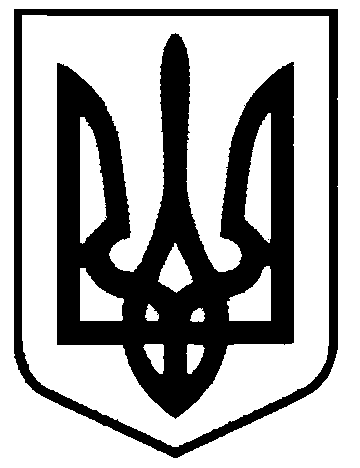 СВАТІВСЬКА МІСЬКА РАДАСЬОМОГО СКЛИКАННЯТРИДЦЯТЬ ШОСТА СЕСІЯРІШЕННЯвід 24 червня 2020 р.    		        м. Сватове                       			№ 36/19Про приватизацію квартири по вул. Слобожанська, 188, кв. 1, м. СватовеВід наймача Пасєчного Віктора Івановича надійшла заява на приватизацію квартири, що знаходиться за адресою: Луганська область, Сватівський район, м. Сватове, вул. Слобожанська, 188/1, яка  використовується ним на умовах найму. Мешканець квартири згідно із Законами України "Про приватизацію державного житлового фонду" не має пільг на безоплатну передачу у власність квартири.Після розрахунків та розгляду матеріалів із зазначеного питання, керуючись ст. 26 Закону України «Про місцеве самоврядування в Україні,Сватівська міська радаВИРІШИЛА:1. Прохання наймача Пасєчного Віктора Івановича щодо приватизації квартири, в якій він мешкає, що знаходиться за адресою: Луганська область, Сватівський район, м. Сватове, вул. Слобожанська, 188/1, задовольнити і передати вказану квартиру в приватну власність.2. Затвердити розрахунок площі, що приватизується безоплатно, вартості надлишків загальної площі квартири (додаток 1).3. Суму в розмірі 8,57 грн. за надлишки загальної площі гр.. Пасєчний В.І. сплачує на розрахунковий рахунок № UA238999980314050544000012272 в Казначействі України, УК у Сватівськомур-ні/М.Сватове/24060300, МФО 37928384.4. Провідному спеціалісту, юристу Сватівської міської ради Луганської області оформити свідоцтво про право власності у десятиденний термін і (за необхідності) посвідчення на одержання належних мешканцям квартири (будинку) житлових чеків на суму 4,20 грн. 5. КП «Сватове-благоустрій» у десятиденний строк укласти договір з гр. Пасєчним В.І. на участь його у витратах з обслуговування та ремонту будинку.6. Контроль за виконанням цього рішення покласти на постійну депутатську комісію питань будівництва, благоустрою, житлово-комунального господарства, земельних відносин та екології.Сватівський міський голова 						Євген РИБАЛКОДодаток 1до рішення 36 сесіїСватівської міської ради 7 скликаннявід 24.06.2020 року № 36/19Розрахунок суми житлових чеків, які мають отримати громадяниу ході приватизації державного житлового фондуЗагальна проща квартири – 78,6кв.м. Кількість мешканців у квартирі – 1.Розмір загальної площі що підлягає безоплатній передачі згідно з Законом – 1*21+10=31кв.м.Вартість житлового чеку 4,20 грн.4,20 грн. сума чеків, яка підлягає перерахуванню в рахунок безкоштовної передачі квартири.РОЗРАХУНОК
вартості надлишкової загальної площі квартири (будинку), жилого приміщення у гуртожитку, кімнати у комунальній квартирі, що приватизується1. Загальна площа квартири (будинку), жилого приміщення у гуртожитку, кімнати у комунальній квартирі (П) 78,6 кв.м.2. Кількість зареєстрованих у квартирі (будинку), жилому приміщенні у гуртожитку, кімнаті у комунальній квартирі осіб (М) 1.3. Розмір загальної площі, що підлягає безоплатній передачі мешканцям квартири (будинку), жилого приміщення у гуртожитку, кімнати у комунальній квартирі згідно з законом:Пб = М х 21 + 10 = 31 кв.м.4. Розмір надлишків площі, що підлягає оплаті:Пн = (П - Пб) = 47,6 кв.м.5. Вартість надлишкової загальної площі квартири (будинку), жилого приміщення у гуртожитку, кімнати у комунальній квартирі, що приватизується (розмір доплати за надлишкову площу):Д = Пн х 0,18 = 8,57 грн.Секретар міської ради                                                                    Дмитро РОМАНЕНКОПідпис відповідальної
за розрахунок особи
_________________________Підпис наймача, що приватизує
квартиру (будинок), житлове приміщення
у гуртожитку, кімнату у комунальній квартирі

_________________________